Appendix B.1Proposed 15-Day Changes to the Proposed Amendments to the Airborne Toxic Control Measure for In-Use Diesel-Fueled Transport Refrigeration Units (TRU) and TRU Generator Sets, and Facilities Where TRUs Operate (accessible format).Note:	This attachment to the “Notice of Public Availability of Modified Text andAvailability of Additional Documents and/or Information” regarding the “ProposedAmendments to the Airborne Toxic Control Measure for In-Use Diesel-FueledTransport Refrigeration Units (TRU) and TRU Generator Sets, and Facilities WhereTRUs Operate” shows the proposed amendments (originally proposed and proposed 15-day changes) to the original (existing) regulatory language in a tracked changes format to improve the accessibility of the regulatory text. To review this document in a clean format (no underline or strikeout to show changes), please select “Simple Markup” or “No Markup” in Microsoft Word’s Review menu. You can also change the view to the original (original regulatory text) by selecting “Original”. Additionally, “Advanced Track Changes Options” will allow for further options regarding color and other markings.  Instructions on using/viewing Track Changes can be found here.Proposed Regulation Order2477. Airborne Toxic Control Measure for In-Use Diesel-Fueled Transport Refrigeration Units (TRU) and TRU Generator Sets, and Facilities Where TRUs Operate. [Renumbered] Note: Authority cited: Sections 39600, 39601, 39618, 39658, 39659, 39666, 39667, 39674, 39675, 42400, 42400.1, 42400.2, 42400.3.5, 42402, 42402.2, 42410, 43013 and , Health and Safety Code. Reference: Sections 39618, 39650, 39658, 39659, 39666, 39667, 39674, 39675, 42400, 42400.1, 42400.2, 42400.3.5, 42402, 42402.2, 42410, 43013 and , Health and Safety Code.2477.1. PurposeDiesel particulate matter (PM) was identified in 1998 as a toxic air contaminant. This regulation implements provisions of the Diesel Risk Reduction Plan, adopted by the Air Resources Board in October 2000, as mandated by the Health and Safety Code Sections 39650-39675, to reduce emissions of substances that have been determined to be toxic air contaminants. Specifically, this regulation uses a phased approach to reduce diesel PM emissions from transport refrigeration units (TRUs) and TRU generator (gen) set equipment used to power electrically driven refrigerated shipping containers and trailers that are operated in California.Note: Authority cited: Sections 39600, 39601, 39618, 39658, 39659, 39666, 39667, 43013 and , Health and Safety Code. Reference: Sections 39618, 39650, 39658, 39659, 39666, 39667, 39674, 39675, 42400, 42400.1, 42400.2, 42400.3.5, 42402, 42402.2, 42410, 43013 and , Health and Safety Code.2477.2. Applicability.Except as provided in section 2477.3,  2477.5 of this regulation applies to owners and operators of diesel-fueled TRUs and TRU gen sets that operate in the State of California, regardless of where the vehicle is based. This specifically includes California-based and non-California-based TRUs and TRU gen sets that are installed on trucks, trailers, shipping containers, and railcars.: Section 2477.6 applies to truckstrailers or TRU gen sets .Drivers: Section 2477.7 applies to drivers that drive trucks or trailers that use TRUs or TRU gen sets on California highways.Freight brokers and freight forwarders: Section 2477.8 applies to freight brokers and freight forwarders that arrange, hire, tender contracts for, or dispatch the transport of perishable goods on California highways or railways in trucks, trailers, shipping containers, or railcars that are equipped with TRUs or TRU gen sets.Carriers: Section 2477.9 applies to motor carriers that use, cause to be used, or dispatch TRU-equipped trucks, trailers, or railcars, or trailer chassis or shipping containers with TRU gen sets that are driven on California highways or railways.: Section 2477.10 applies to shippers that arrange, tender contracts for, or dispatch the transport of perishable goods  TRU-equipped or TRU gen set-equipped trucks, trailers, shipping containers, or railcars.: Section 2477.11 applies to receivers that arrange, tender contracts for, or dispatch the transport of perishable goods  TRU-equipped or TRU gen set-equipped trucks, trailers, shipping containers, or railcars.Lessors and Lessees: Section 2477.12 applies to any person that rents or leases (lessor) TRUs or TRU gen sets and those persons renting (renter) or leasing (lessee) such equipment that is operated in California or that is based in California.TRU TRU gen set original equipment manufacturers: Section 2477.13 applies to original equipment manufacturers that direct TRU TRU gen set sales to the California market.TRU, TRU gen set, and TRU-equipped truck and trailer dealers located in California: Section 2477.14 applies to TRU, TRU gen set, and TRU-equipped truck and trailer dealers that maintain a business location in California and sell, maintain, or repair new or in-use TRUs, TRU gen sets, or TRU-equipped trucks or trailers.Repair shops located in California that work on TRUs or TRU gen sets: Section 2477.15 applies to repair shops that maintain a business located in California and install replacement engines in TRUs or TRU gen sets, or retrofit TRUs or TRU gen sets with verified diesel emissions control strategies to comply with this subarticle.Engine rebuilders: Section 2477.16 applies to TRU or TRU gen set engine rebuilders that sell to the California market.To the extent not already covered under subsections (a) through (m), above, section 2477.18 of this regulation shall apply to any person in this State selling to an ultimate purchaser, or renting or leasing new or used TRUs or TRU gen sets, including, but not limited to, manufacturers, distributors, dealers, auctioneers, carriers, private fleets, independent owner-operators, and rental and leasing companies.Note: Authority cited: Sections 39600, 39601, 39618, 39658, 39659, 39666, 39667, 43013 43018, Health and Safety Code. Reference: Sections 39618, 39650, 39658, 39659, 39666, 39667, 39674, 39675, 42400, 42400.1, 42400.2, 42400.3.5, 42402, 42402.2, 42410, 43013 and , Health and Safety Code.2477.3. Exemptions.This  does not apply to military tactical support equipment.-operational TRUs or TRU gen sets are exempt, except that the prohibitions in section 2477.18 apply with respect to selling, renting, or leasing to a person that could be reasonably expected to operate the TRU in CaliforniaTransport refrigeration systems that are not driven by an integral diesel internal combustion engine are exempt from the requirements of this subarticle Examples of exempt equipment include, but are not limited to:ransport refrigeration systems that are driven by gasoline-fueled internal combustion engines;ransport refrigeration systems that are driven by electric motors with no integral diesel engine providing power; orPure cryogenic temperature control systems with no diesel engine driven refrigeration system integration.TRUs used during an emergency are exempt from the  2477.5(a) of this subarticle, provided the requirements of section 2477.5() are met.  California are not exempt from the  requirements in section 2477.5().Noncompliant TRUs on refrigerated railcars that are not operated while traveling through California shall be exempted provided the Executive Officer has previously approved a written compliance plan submitted by the railway carrierThe written compliance plan  clearly identify the monitoring, recordkeeping, and reporting procedures that the railway carrier will implement and utilize to ensure that noncompliant TRUs on refrigerated railcars will not operate while in California.The compliance plan shall establish monitoring, recordkeeping, and reporting procedural requirements that the Executive Officer finds are sufficient to identify non-compliant TRUs being moved on railways in California and to ensure that such TRUs will not operate at any time while they are present within California.The compliance plan  include, without limitation: the procedure for tracking and recording routes and dates of travel within California of each noncompliant TRU, information identifying each noncompliant TRU (e.g. the railway carrier’s reporting mark followed by the one-to-six-digit number which together uniquely identifies the railcar), a description of the automated monitoring and recordkeeping system for reporting the TRU “engine on” or “engine off” status, and the procedure for expeditiously reporting violations observed and/or discovered by the railway carrier. statement, signed by an authorized railroad representative, declaring that the railway carrier agrees to be bound by the compliance plan.Within 30 days of the submission of a complete compliance plan, the Executive Officer shall approve or disapprove the compliance plan based on the information submitted by a railway carrier as specified in sections 2477.3(e)() and () above, and based on good engineering judgment. If the compliance plan is disapproved, the Executive Officer shall inform the railway carrier of the reasons for the disapproval. The railway carrier may revise the compliance plan to address the basis for disapproval and resubmit the compliance plan for EO approval or disapproval.The railway carrier shall maintain records collected pursuant to the approved compliance plan for a period of at least three (3) years and make these records available to ARB upon request.Railway carriers are exempt from the owner or owner/operator requirements of section 2477.5 for any TRU or TRU gen set that is not owned by the railway carrier, provided:The TRU or TRU gen set is not leased by the railway carrier, in which case, section 2477.12 applies; orThe railway carrier or its agent is only fueling, monitoring to assure proper operation, keeping in operation, arranging repairs at the request of the owner, or restarting the TRU or TRU gen set engine after an unscheduled shut-down or repair, and is not performing any of the other activities listed under the definition of “operate”.Note: Authority cited: Sections 39600, 39601, 39618, 39658, 39659, 39666, 39667, 43013 and , Health and Safety Code. Reference: Sections 39618, 39650, 39658, 39659, 39666, 39667, 39674, 39675, 42400, 42400.1, 42400.2, 42400.3.5, 42402, 42402.2, 42410, 43013 and , Health and Safety Code.2477.4. Definitions.For purposes of this , the following definitions apply:“Alternative Diesel Fuel” means any fuel used in diesel engines that is not commonly or commercially known, sold or represented as No. 1-D or No. 2-D, pursuant to the specification for Diesel Fuel Oils D975-81, and does not require engine or fuel system modifications for the engine to operate, although minor modifications (e.g recalibration of the engine fuel control) may enhance performance. Examples of alternative diesel fuels include, but are not limited to, biodiesel, Fischer Tropsch fuels, and emulsions of water in diesel fuel. Natural gas is not an alternative diesel fuel. An emission control strategy using a fuel additive will be treated as an alternative diesel fuel based strategy unless:The additive is supplied to the vehicle or engine fuel by an on-board dosing mechanism, orThe additive is directly mixed into the base fuel inside the fuel tank of the vehicle or engine, orThe additive and base fuel are not mixed until vehicle or engine fueling commences, and no more additive plus base fuel combination is mixed than required for a single fueling of a single engine or vehicle.“B100 Biodiesel Fuel” means 100% biodiesel fuel derived from vegetable oil or animal fat and complying with American Society for Testing Materials (ASTM) D 6751-02 and commonly or commercially known, sold, or represented as “neat” biodiesel or B100. B100 biodiesel fuel is an alternative diesel fuel.“B100 Biodiesel-Fueled” (compression-ignition engine) means a compression-ignition engine that is fueled by B100 biodiesel fuel.“Broker” means a person, other than a motor carrier or an employee or agent of a motor carrier, that as a principal or agent sells, offers for sale, negotiates for, or holds itself out by solicitation, advertisement, or otherwise as selling, providing, or arranging for, transportation by motor carrier for compensation.”Business” means an entity organized for profit including, but not limited to, an individual, sole proprietorship, partnership, limited liability partnership, corporation, limited liability company, joint venture, association or cooperative; or solely for purposes of the Prompt Payment Act (Government Code 927 et seq.), a duly authorized nonprofit corporation.“California” means  in California .“California-Based TRUs and TRU Gen Sets” means TRUs and TRU gen sets equipped on trucks, trailers, shipping containers, or railcars that a reasonable person would find to be regularly assigned to terminals within California.“CARB Diesel Fuel” means any diesel fuel that is commonly or commercially known, sold or represented as diesel fuel No. 1-D or No. 2-D, pursuant to the specification for Diesel Fuel Oils D975-81 and meets the specifications defined in 13 CCR 2281, 13 CCR 2282, and 13 CCR 2284.“Carbon Monoxide (CO)” means a colorless, odorless gas resulting from the incomplete combustion of hydrocarbon fuels.“Carrier” means “motor carrier”.“Certification” means the obtaining of an Executive Order for a new off-road compression-ignition engine family that complies with the off-road compression-ignition emission standards and requirements specified in title 13 California Code of Regulations, section 2423. A “certified engine” is an engine that belongs to an engine family that has received a certification Executive Order.“Certification Data” means the ARB Executive Order number and related exhaust emission data for each test cycle mode used to certify the engine family and obtain the certification level shown in the certification Executive Order. Such data includes modal exhaust emissions data for nitrogen oxides, nonmethane hydrocarbons, carbon monoxide, and particulate matter includes, as a minimum, torque, engine speed, weighting factor, power, mass emission rate (grams per hour), and certification test fuel.“Compression Ignition (CI) Engine” means an internal combustion engine with operating characteristics significantly similar to the theoretical diesel combustion cycle. The regulation of power by controlling fuel supply in lieu of a throttle is indicative of a compression ignition engine.“Consignee” (see receiver).“Consignor” (see shipper).“Cryogenic Temperature Control System” means a heating and cooling system that uses a cryogen, such as liquid carbon dioxide or liquid nitrogen that is routed through an evaporator coil that cools air blown over the coil. The cryogenic system uses a vapor motor to drive a fan and alternator, and a propane-fired heater superheats the carbon dioxide for heating and defrosting. Electrically driven fans may be used instead of a vapor motor and heating and defrost needs may be met by using electric heaters and/or vehicle engine coolant.“Delegation” means entrusting by contract another party to act on the owner’s behalf without forfeiture of any rights or property.“Deterioration Factor (DF)” means a factor that is applied to the certification emission test data to represent emissions at the end of the useful life of the engine. Separate DFs apply to each measured pollutant, except that a combined NMHC+NOx DF applies to engines that do not use aftertreatment devices. Decreasing emissions over time would not be allowed to offset increasing emissions of the other pollutant in this combined DF.“Diesel Fuel” means any fuel that is commonly or commercially known, sold, or represented as diesel fuel, including any mixture of primarily liquid hydrocarbons - organic compounds consisting exclusively of the elements carbon and hydrogen - that is sold or represented as suitable for use in an internal combustion, compression-ignition engine.“Diesel-Fueled” means fueled by diesel fuel or CARB diesel fuel in whole or in part, except as allowed for a pilot ignition source under the definition for “alternative fuel”.“Diesel Oxidation Catalyst (DOC)” means the use of a catalyst to promote the oxidation processes in diesel exhaust. Usually refers to an emission control device that includes a flow-through substrate where the surfaces that contact the exhaust flow have been catalyzed to reduce emissions of the organic fraction of diesel particulates, gas-phase hydrocarbons, and carbon monoxide.“Diesel Particulate Filter (DPF)” means an emission control technology that reduces PM emissions by trapping the particles in a flow filter substrate. Periodically the collected particles are either physically removed or oxidized (burned off) in a process called regeneration.“Diesel Particulate Matter” means the particles found in the exhaust of diesel-fueled CI engines. Diesel PM may agglomerate and adsorb other species to form structures of complex physical and chemical properties.“Dispatch” means to coordinate delivery, pickup, and drop-off schedules of vehicles; and monitor the delivery of freight from these vehicles.“Dispatched driver” means the driver of a truck or tractor-trailer combination that has been dispatched by a motor carrier, freight broker or forwarder, shipper, or receiver.“Driver” means a person who physically operates a truck or tractor. Drivers may also be an owner or an operator. Drivers are not railroad engineers.“Dual-Fuel Engine” means an engine designed to operate on a combination of alternative fuel, such as compressed natural gas (CNG) or liquefied petroleum gas (LPG), and conventional fuel, such as diesel or gasoline. These engines have two separate fuel systems, which either inject both fuels simultaneously into the engine combustion chamber or fumigate the gaseous fuel with the intake air and inject the liquid fuel into the combustion chamber.“Effective model year” or “effective engine model year” is an alternative model-year designation (see definition of “model year”) for a new replacement engine, rebuilt replacement engine, or flexibility engine when the engine does not meet, at the time of manufacture, the most stringent emission tier standard for a new engine in effect for the horsepower rating of the engine. When an engine is manufactured to meet a less stringent prior-tier emissions standard than is currently in effect, the effective model year is the last year that the prior-tier emission standard was in effect. Table 1 lists the tier standards that apply to TRUs and TRU gen sets and the corresponding effective model years.Table 1: Effective Model Year“Electric-Standby-Equipped TRU” means a TRU that is equipped with an integral diesel-fueled internal combustion engine and electric-powered motor and the refrigeration system may be driven by either the diesel-fueled internal combustion engine or the integral electric motor.“Electronic Tracking System” means a system that meets the following criteria:The tracking device  acquire, at a minimum, date, time, TRU engine hour meter reading, and location data at a rate of at least one reading per minute, with no more than 10 minutes data gap.The tracking device  be capable of determining if the TRU or TRU gen set location is within California and determining the TRU engine run time in California for each day.The tracking records  be collected by an independent entity with no business relationship to the owner or operator of the TRU or TRU gen set being tracked, other than to provide the tracking service. The data shall be stored on a server that is secure from tampering and inaccessible to the TRU or TRU gen set owner or operator, other than to download reports over the Internet. An inspector shall have free access to download reports from this website over the Internet that show the TRU or TRU gen set engine operation in California for each day.“Emergency” means any of the following times:A failure or loss of normal power service that is not part of an “interruptible service contractA failure of a facility’s internal power distribution system, provided the failure is beyond the reasonable control of the operatorWhen an affected facility is placed under an involuntary “rotating outageWhen the President of the United States or the Governor of the State of California declares a state of emergency related to any type of disaster where TRU-equipped trucks or trailers provide foodservice to incident responders, including but not limited to, forest fires and earthquakes.When the National Interagency Fire Center dispatches mobile catering service businesses with TRU-equipped trucks or trailers to provide foodservice to incident responders located in California.“Emissions Control Group” has the same meaning as defined in title 13 CCR, section 2701“Emission Control Strategy” means any device, system, or strategy employed with a diesel-fueled CI engine that is intended to reduce emissions. Examples of emission control strategies include, but are not limited to, particulate filters, diesel oxidation catalysts, selective catalytic reduction systems, alternative fuels, fuel additives used in combination with particulate filters, alternative diesel fuels, and combinations of the above.“Emissions Rate” means the weight of a pollutant emitted per unit of time (e.g., grams per second).“Executive Officer” means the Executive Officer of the California Air Resources Board or his or her delegate.“Fischer-Tropsch Diesel Fuel” See “ultra-low-aromatic synthetic diesel fuel”.“Freight Broker” means “broker”, as defined herein.“Freight Forwarder” means a person holding itself out to the general public (other than as a pipeline, rail, motor, or water carrier) to provide transportation of property for compensation and in the ordinary course of its business does the following:Assembles and consolidates, or provides for assembling and consolidating, shipments and performs or provides for break-bulk and distribution operations of the shipments;Assumes responsibility for the transportation from the place of receipt to the place of destination; andUses for any part of the transportation a motor carrier or rail carrier.“Fuel Additive” means any substance designed to be added to fuel or fuel systems or other engine-related engine systems such that it is present in-cylinder during combustion and has any of the following effects: decreased emissions, improved fuel economy, increased performance of the engine; or assists diesel emission control strategies in decreasing emissions, or improving fuel economy or increasing performance of the engine.“Generator Set (gen set)” means a CI engine coupled to a generator used as a source of electricity.“Highway” has the same meaning as defined in California Vehicle Code section 360.“Hybrid electric TRU” means a TRU that is powered by an integral diesel-fueled internal combustion engine coupled to an electric generator that provides electric power to an electric motor-driven refrigeration system and fans within the same housing and is designed to control the environment of temperature sensitive products that are transported in trucks and refrigerated trailers. Hybrid electric TRUs may be capable of both cooling and heating.“Intermodal Facility” means a facility involved in the movement of goods in one and the same loading unit or vehicle which uses successively several modes of transport without handling of the goods themselves in changing modes. Such a facility is typically involved in  refrigerated shipping containers and trailers to and from railcars, trucks, and ocean-going ships.“Interruptible Service Contract” means any arrangement in which a nonresidential electrical customer agrees to reduce or consider reducing its electrical consumption during periods of peak demand or at the request of the System Operator in exchange for compensation, or assurances not to be blacked out or other similar non-monetary assurances.“In-Use TRU, TRU gen set, or engine” means a TRU, TRU gen set, or engine that is not a “new” TRU, TRU gen set, or engine.“Manufacturer” means a business as defined in Government Code §14837(c).“Military tactical support equipment (TSE)” means equipment that meet military specifications, owned by the U.S. Department of Defense and/or the U.S. military services, and used in combat, combat support, combat service support, tactical or relief operations, or training for such operations.“Model Year (MY)” means the following:The designation used for engines manufactured to meet the emissions tier standard in effect for new engines at time of manufacture (see alternative designation, “effective model year, defined above); andThe diesel-fueled engine manufacturer’s annual production period, which includes January 1st of a calendar year, or if the manufacturer has no annual production period, the calendar year.“Motor Carrier” means a person providing motor vehicle transportation for compensation.“New TRU, TRU Gen Set, or Engine” means any TRU, TRU gen set, or engine that has never been subject to a retail sale or lease to an “ultimate purchaser“Nitrogen Oxide (NOx)” means compounds of nitric oxide (NO), nitrogen dioxide (NO2), and other oxides of nitrogen. Nitrogen oxides are typically created during combustion processes and are major contributors to smog formation and acid deposition.“Non-California-Based TRUs and TRU Gen Sets” means TRUs and TRU gen sets that are equipped on or used in trucks, trailers, shipping containers, or railcars that a reasonable person would find to be regularly assigned to terminals outside of California and operate in California from time to time for the purpose of transporting perishable goods into or out of the state.“Non-methane Hydrocarbons (NMHC)” means the sum of all hydrocarbon air pollutants except methane. NMHCs are precursors to ozone formation.“Nonretail Delivery or Pick-up Point” means wholesale perishable goods distribution facilities or businesses in the supply chain prior to retail facilities or businesses. This includes, but is not limited to, food manufacturing facilities, shipper warehouses, transfer points, distribution centers, cold storage warehouses, and intermodal facilities where perishable goods are loaded or unloaded.“Operate” means to start, cause to function, program the temperature controller, select an operating program or otherwise control, fuel, monitor to assure proper operation, or keep in operation. A TRU that is operational (e.g capable of being operated) shall be considered to operate if it is in California.“Operator” means any person party or entity that operates a TRU or TRU gen set for the purposes of transporting perishable goods, excluding an employee driver and third party maintenance and repair service, and including but not limited to a manufacturer, producer, supplier, carrier, shipper, consignor, consignee, receiver, distribution center, or warehouse of perishable goods. An operator may also be the driver if it is also the owner (e.g independent owner-operator).“Original equipment manufacturer (OEM)” means any person that originally manufactured new equipment for sale in commerce. This does not include a dealer who receives new equipment for sale in commerce.“Owner” means, except as modified by paragraphs () or () below, the person legally holding title (or its equivalent) to the TRU or TRU gen set, or either the person registered as the owner or lessee of a vehicle by the California Department of Motor Vehicles or its equivalent in another state, province, or country, as evidenced on the vehicle registration document carried in the vehicle to which the TRU is attached An owner may also be a driver or operator.(Banks, other financial lending institutions, or other entities engaged in the act of financing TRUs are not owners, for the purposes of this subarticle unless they otherwise have an obligation to comply with this regulation (e.g., contractually responsible for the maintenance of a TRU under a sales or lease agreement).For a TRU-equipped truck or trailer, or TRU gen set owned by the federal government and not registered in any state or local jurisdiction, the owner means the department, agency, branch, or other entity of the United States, including the United States Postal Service, to which the vehicles in the fleet are assigned or which have responsibility for maintenance of the vehicles.“Owner/Operator” means a requirement applies to the owner and/or operator of a TRU or TRU gen set, as determined by agreement or contract between the parties if the two are separate business entities.“Particulate Matter (PM)” means the particles found in the exhaust of CI engines, which may agglomerate and adsorb other species to form structures of complex physical and chemical properties.“Person” means an individual, corporation, business trust, estate, trust, partnership, limited liability company, association, joint venture, government, governmental subdivision, agency, or instrumentality, public corporation, or any other legal or commercial entity.“Prior-Tier Replacement Engine” means a new replacement engine manufactured under title 40 CFR, section 89.1003 and 1068.240, and title 13 CCR, section 2423(j), as those sections existed on August 31, 2012, that meets a prior tier of the new engine emissions standards than the tier of standards currently in effect at the time of manufacture.“Rail Carrier” means a person providing common carrier railroad transportation for compensation, but does not include street, suburban, or interurban electric railways not operated as part of the general system of rail transportation“Rated Brake Horsepower” means the power delivered, according to the statement of the engine manufacturer, at the rated speed.“Receiver” means the person that receives shipped goods, cargo, or commodities.“Refrigerated Trailer” means a trailer van, railcar, or shipping container equipped with a TRU or TRU gen set. Pursuant to Health and Safety Code section 39618, refrigerated trailers are mobile sources and shall be regulated by  on a statewide basis.“Retail Delivery Point” means facilities or businesses where perishable goods are delivered to retail businesses that sell these goods to end users. This includes, but is not limited to, grocery stores, convenience stores, drug stores, restaurants, and prison or school cafeterias.“Rotating Outage” means a controlled involuntary curtailment of electrical power service to consumers as ordered by the system operator.“Semitrailer” means a “Semitrailer” as defined in section 550 of the California Vehicle Code.“Shipper” means the person, party, or entity who usually owns or supplies the commodities transported by a carrier, or that has possession of freight prior to its transportation. This may include, but is not limited to, food manufacturers, processers, packing plants, temporary cold storage facilities, and distribution centers.“System Operator” means one of the several organizations that control energy in California. System operators include, but are not limited to, the California Independent System Operator, the Los Angeles Department of Water and Power, the Imperial Irrigation District, the Sacramento Municipal Utility District.“Terminal” means any place where a TRU or TRU gen set equipped truck, trailer, shipping container, railcar or TRU gen set is regularly garaged, maintained, operated, or dispatched from, including a dispatch office, cross-dock facility, maintenance shop, business, or private residence.“Tier 4 Nonroad/Off-road Emission Standards” means the emission standards and associated procedures promulgated by U.S. Environmental Protection Agency in “Control of Emissions of Air Pollution from Nonroad Diesel Engines and Fuel; Final Rule” (Vol. 69, No. 124 Fed.Reg. pp. 38957-39273 (June 29, 2004).“Transport Refrigeration Unit (TRU)” means refrigeration systems powered by integral internal combustion engines designed to control the environment of temperature sensitive products that are transported in trucks and refrigerated trailers. TRUs may be capable of both cooling and heating.“TRU Generator Set (TRU gen set)” means a generator set that is designed and used to provide electric power to electrically driven refrigeration units of any kind. This includes, but is not limited to gen sets that provide electricity to electrically powered refrigeration systems for semi-trailer vans and shipping containers.“Ultimate Purchaser” means with respect to a new TRU, TRU gen set, or engine, the first person who in good faith purchases a new TRU, TRU gen set, or engine for purposes other than resale.“Ultra-Low-Aromatic Synthetic Diesel Fuel” means fuel produced from natural gas, coal, or biomass by the Fischer-Tropsch gas-to-liquid chemical conversion process, or similar process that meets the following properties: Table 2“Ultra-Low Emission TRU (ULETRU or U)” means a TRU or TRU gen set that meets the performance standards described under subparagraphs 2477.5()(1) and 2477.5()(2) or that uses an “alternative technology” in accordance with subparagraph 2477.5()(3).“Verification Classification Level” means the classification assigned to a Diesel Emission Control Strategy by the Executive Officer as defined in the Verification Procedure, Warranty and In-Use Compliance Requirements for In-Use Strategies to Control Emission from Diesel Engines (13 CCR Sections 2700-2710). PM reductions correspond as follows: Level 1: ≥25%; Level 2: ≥50%; Level 3: ≥85% or 0.01 g/hp-hr.“Verified Diesel Emission Control Strategy” (VDECS) means an emission control strategy designed primarily for the reduction of diesel particulate matter emissions that has been verified per the Verification Procedure, Warranty and In-Use Compliance Requirements for In-Use Strategies to Control Emissions from Diesel Engines (13 CCR Sections 2700-2710). Examples of diesel retrofit systems that may be verified include, but are not limited to, diesel particulate filters, diesel oxidation catalysts, fuel additives (e.g fuel-borne catalysts), alternative fuels (e.g dual fuel), alternative diesel fuels, and combinations of the above.Note: Authority cited: Sections 39600, 39601, 39618, 39658, 39659, 39666, 39667, 43013 and 43018, Health and Safety Code. Reference: Sections 39618, 39650, 39658, 39659, 39666, 39667, 39674, 39675, 42400, 42400.1, 42400.2, 42400.3.5, 42402, 42402.2, 42410, 43013 and , Health and Safety Code.2477.5. Requirements for Owners or Owner/Operators. no owner or owner/operator shall operate or  in California unless the  with  less than or . the applicable nonroad/off-road emissions standards for all regulated pollutants and the in-use PM performance standard. Only engines for which certification data and deterioration factors have been provided to ARB shall be considered when determining compliance. The Executive Officer  consider such submittals, publish, and make available a list of qualifying engines.Equipping the engine with  Level  VDECS.As an alternative to meeting the ULETRU in-use performance standard in section 2477.5()(1)  (2), an owner/operator may operate a TRU or TRU gen set in California meeting one of the Alternative Technology options listed below. Alternative Technologies qualify to meet the ULETRU in-use performance standard only if the TRU or TRU gen set is operated under the conditions included in the description listed below.Hybrid Electric TRU or electric standby-equipped TRU  qualify as an Alternative Technology, provided the following conditions are met:The TRU shall not operate under diesel engine power while at a nonretail facility, except during:An emergencyNormal ingress, egress, and yard maneuvering, limited to 5 minutes per movement inside the facility  or property boundary; orUnit/engine pre-trip inspections, troubleshooting diagnostics, and post-repair check-out (however, this exception does not apply to the initial van chill-down before loading);The facility or facilities that a TRU is normally based or frequents to load or unload perishable goods shall be equipped with electric power plugs located in the parking areas and loading spaces and the TRU shall be plugged into these power plugs during initial chill-down and whenever the refrigerated van or container contains perishable products;All nonretail delivery and pick-up points that the E/Sequipped TRU frequents to load or unload goods shall be equipped with electric power plugs if the van load includes perishable goods. Electric power plugs shall be located in the parking areas and loading spaces and the TRU shall be plugged into these power plugs during initial chill-down and whenever the refrigerated van or container contain perishable goods and may need to operate;The TRU engine run time at retail delivery points shall not exceed 30 minutes, otherwise electric power plugs are also required at those retail delivery points and  be used to prevent engine operations that exceed 30 minutes at the delivery point;The TRU shall be equipped with non-resettable engine hour meters and electric power use hour meters;100 percent of an owner’s hybrid electric or electric standby-equipped TRUs shall be equipped with electronic tracking systems by December 31, 2013; andThe TRU shall be  in accordance with section 2477.5().Hybrid cryogenic temperature control systems  qualify as an Alternative Technology, provided the following conditions are met:The TRU does not operate under diesel engine power while at a nonretail facility, except during:An emergency;Normal ingress and egress yard maneuvering; orUnit/engine pre-trip inspections, diagnostics, and repair operations;The TRU engine run time at retail delivery points shall not exceed 30 minutes, otherwise purely cryogenic temperature control shall be used at those retail delivery points to prevent engine operations that exceed 30 minutes at the delivery point;The TRU shall be equipped with non-resettable engine hour meter and cryogenic system use hour meter;The TRU shall be equipped with an electronic tracking system; andThe TRU shall be  in accordance with section 2477.5().Alternative-fueled engines If the engine is a CI engine, a VDECS is required.Note: If the engine is not a compression ignition diesel fueled engine, this regulation would not apply, but the engine may have to meet other emission standards (e.g large spark-ignited engine standards if >25 hp).Fuel exclusively with an alternative diesel fuel that has been verified as a VDECS, provided it is used in accordance with the requirements of section 2477.5()(1) and the alternative diesel fuel contains no conventional diesel or CARB diesel fuel, except in trace amounts.Power by fuel cells. If a reformer is used with diesel fuel as the source of hydrocarbons, then emissions  be evaluated and verified through the Verification Procedure Warranty and In-Use Compliance Requirements for In-Use Strategies to Control Emissions from Diesel Engines (13CCR section 2700 - 2710).Equip with any other system approved by the Executive Officer to not emit diesel PM or increase public health risk while at a facility.In-Use Compliance Dates In-use compliance dates are based upon the engine model year Compliance dates may also be extended if the requirements of subparagraphs 2477.5() or () are met. owner or owner/operator shall operate a  and older TRU or TRU gen set engine unless it meets the in-use performance criteria set forth in section 2477.5() for ULETRU on or before December 31st of the seventh year past the engine’s model year: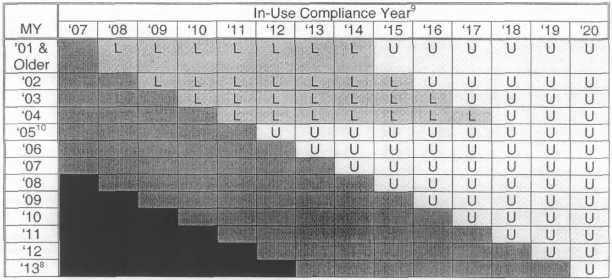 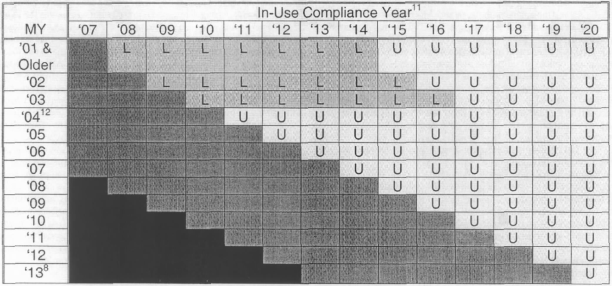  operated in California TRU or TRU gen set engine.The manufacture year of the TRU unit may be used instead of the TRU engine model year to determine the TRU ATCM in-use performance standards that must be met and the related compliance dates; however, this exception only applies if the unit manufacture year shown on the TRU unit label is no more than one year later than the engine model year shown on the TRU engine emissions label. If the difference between the engine model year on the engine emissions label and the unit manufacture year is greater than one year, then the engine model year shall be used in accordance with subsection 2477.5(4).If the owner complies with the TRU ATCM in-use performance standard by retrofitting with a VDECS, the engine model year shown on the engine emissions label shall be used to determine engine compatibility with the VDECS, in accordance with the Executive Order for that VDECS.If the owner of a TRU is required to  in accordance with section 2477.5(), the engine model year that is shown on the engine emissions label shall be the engine model year.VDECS .If a VDECS fails within its warranty period, the owner/operator of the TRU or TRU gen set must replace it with the same VDECS or a higher verification classification level, if available.If a VDECS fails outside its warranty period and a higher verification classification level VDECS is available, then the owner/operator of the TRU or TRU gen set shall upgrade to the highest level VDECS required under paragraphs 2477.5() that is determined to be cost-effective by the Executive Officer.In-Use Recordkeeping and Reporting. In-use recordkeeping and reporting shall be completed by the owner or operator in accordance with the following:An owner that has elected to comply by using a verified alternative diesel fuel shall comply with the recordkeeping requirements in section 2477.5()(1).An owner that has elected to comply by using a hybrid electric TRU or electric standby-equipped TRU  Requirements. and TRU gen setsOn or before January 31, 2009, owners or owner/operators  all California-based TRUs operated by the owner or owner/operator by  the information listed .added to an owner’s or owner/operator’s operations after January 31, 2009 shall be brought into compliance with section 2477.5( within 30 days of the unit entering the operator’s control: for a new TRU that was not previously numbered, or change in owner or owner/operator that already has  number.On or before February 1, 2009, the Executive Officer shall begin issuing identification numbers for each  The number  include a 2-digit prefix for model year (e.g 2001 model year would have a prefix 01); a 6-digit serial number and a checkdigit. Within 30 days of receipt of the  or owner/operator shall permanently affix or paint the  on the TRU chassis housing in clear view according to the Owners or owner/operators may use alternative unique equipment identification markings instead of affixing , provided the  are metFuel Requirements.Owners or Owner/Operators Choosing to Use Alternative Diesel Fuels. Owners or owner/operators choosing to use alternative diesel fuels in compression ignition TRU and TRU gen set engines to meet the requirements of section 2477.5() shall:Maintain records that document exclusive use of the chosen fuel or additive for each affected engine and hours of engine operation. Appropriate records would be copies of receipts or invoices of appropriate fuel and/or fuel additive and engine hour meter logs.Records shall be kept available for a minimum of three (3) years and shall be compiled and made available to  upon request.Use only fuel that is a VDECS alternative diesel fuel that contains no conventional diesel or CARB diesel fuel in TRUs or TRU gen sets operated in California.Permanently affix a label in clear view near the fill spout that identifies the proper fuel that is required to be in compliance.In the event that the owner or owner/operator decides to revert to using conventional diesel or CARB diesel fuel, the owner or owner/operator shall comply with the requirements of section 2477.5() within 10 days of discontinuation of alternative diesel fuel use. Within 10 days of discontinuation, the owner or owner/operator shall notify the Executive Officer in writing of this change in fuel use and shall include an update to the compliance information submitted to  to comply with section 2477.5(Owners or Owner/Operators that Retrofit TRUs or TRU Gen Sets with a VDECS. Owners or owner/operators that retrofit TRUs or TRU gen sets with a VDECS that requires certain fuel properties to be met in order to achieve the required PM reduction or PM emissions shall only fuel the subject TRU or TRU gen set with fuel that meets these specifications when operating in the state of California. In addition, owners or owner/operators that choose a VDECS that requires certain fuel properties to be met in order to prevent damage to the VDECS or an increase in toxic air contaminants, other harmful compounds, or in the nature of the emitted PM shall only fuel the subject TRU or TRU gen set with fuel that meets these specifications.Compliance by Replacing Engines.A new or rebuilt replacement engine shall meet more stringent emissions standards than the original engine. The new or rebuilt replacement engine must subsequently meet the in-use performance standard requirements of section 2477.5() by the compliance dates of section 2477.5(), which are based on the new or rebuilt replacement engine’s model year or effective model yearCurrent tier new replacement engines. Current tier new replacement engines shall use the engine model year to determine requirements and compliance dates. The engine model year is shown on the engine emissions label if the engine is manufactured when an emissions standard tier is in effect. Emissions label language examples include, but are not limited to:“THIS ENGINE MEETS 2008 INT. TIER 4 EMISSION REGULATIONS FOR U.S. EPA AND CALIFORNIA NONROAD CI ENGINES.” This label language indicates the engine is a current-tier 2008 model year engine for the purposes of in-use requirements and registration.“THIS ENGINE COMPLIES WITH U.S. EPA AND CALIFORNIA REULATIONS FOR 2009 M.Y. NONROAD AND STATIONARY/OFF-ROAD DIESEL ENGINES.” This label language indicates the engine is a current-tier 2009 model year engine for the purposes of in-use requirements and registration.Prior tier new replacement engines. Prior-tier new replacement engines shall use the effective model year (see definition) to determine requirements and compliance dates. The manufacture year and the installation year of a prior tier replacement engine shall not be used to determine the in-use requirements and the compliance dates. Prior-tier new replacement engine emissions labels typically do not clearly show the effective model year, but provide dates that indicate the prior-tier emissions standard that the engine meets. The year in the first sentence of the replacement engine emission label is the first year of the tier met. The date in the second sentence of the replacement engine label is the first day of the next tier standard. Table 1 in section 2477.4 and the following example of replacement engine emissions label language show how these labels shall be interpreted for this subarticle:“THIS ENGINE COMPLIES WITH CALIFORNIA OFF-ROAD AND U.S. EPA NONROAD EMISSION REQUIREMENTS FOR 2004 ENGINES UNDER 13 CCR 2423(j) AND 40 CFR 89.1003(b)(7). SELLING OR INSTALLING THIS ENGINE FOR ANY PURPOSE OTHER THAN TO REPLACE AN OFF-ROAD ENGINE BUILT BEFORE JANUARY 1, 2008 MAY BE A VIOLATION OF CALIFORNIA AND FEDERAL LAW SUBJECT TO CIVIL PENALTY.” The first sentence includes the year 2004 (the first year of the tier). The second sentence indicates the next tier started on January 1, 2008, so the last year of the tier the engine met would be 2007. The center column of Table 1 shows the effective years 2004 to 2007 matches a Tier 2 engine in the 25-50 hp (trailer) category.Rebuilt replacement engines. Rebuilt replacement engines must meet the requirements of section 2477.16.Prior tier rebuilt replacement engines. If the rebuilt engine meets a prior tier emissions standard, then the effective model year (see definition) shall be used to determine the requirements and compliance dates. The rebuild year and the installation year of a prior tier replacement engine shall not be used to determine the in-use requirements and the compliance dates.Current tier rebuilt replacement engines. It the rebuilt engine meets the tier standard that is currently in effect, then the model year is the year that the rebuild is completed and this year shall be used to determine the requirements and compliance dates.Mobile Catering Company Exemption Requirements.The Executive Officer  grant a oneyear exemption to mobile catering companies for TRUs that are not compliant with the  under section 2477.5(a) if the following conditions are met:The mobile catering company  be under contract with the National Interagency Fire Center to provide mobile catering food service to emergency incidents for the year that the exemption would apply.All TRUs shall comply with the  requirements under section 2477.5() and have  Identification Number (IDN) affixed to both sides of the TRU housing. All TRUs owned or leased by the mobile catering company that are based outside of California that the owner wants included in the mobile catering company exemption  be  in accordance with section 2477.5().The mobile catering company  submit an application for Mobile Catering Service Exemption  the information under section 2477The owner shall update the application information within 30 days of any changes to the information submitted. For example, if the owner buys, sells, or leases TRUs, the IDN and unit serial number list required under  shall be amended.The owner shall provide the driver with a copy of the current Mobile Catering Service Exemption that has been approved by the Executive Officer and the Mobile Food and Shower Service Request Form issued by the National Interagency Fire Center for the incident they are traveling to or from.During transit on California highways, the driver , upon request:Present to the ARB inspector the Mobile Catering Service Exemption that has been approved by the Executive Officer and the Mobile Food and Shower Service Request Form issued by the National Interagency Fire Center, andAllow the ARB inspector to inspect the TRU to confirm the Mobile Catering Service exemption applies to the equipment.All circumstances at the time of inspection shall be consistent with the Mobile Catering Service Exemption that has been approved by the Executive Officer and the Mobile Food and Shower Service Request Form issued by the National Interagency Fire Center.Mobile Catering Company Exemptions shall expire on December31st of each year. Mobile catering companies shall re-apply for this exemption annually.Compliance Extension Based on Unavailability of Compliance Technology.If there is no compliance technology available for a specific TRU or TRU gen set within six months of a compliance date, the Executive Officer may grant a oneyear extension  the compliance  provided the following conditions are met: demonstrates the absence of any suitable compliance option that can be used on the specific equipment and the owner cannot otherwise meet the requirements of section 2477.5(a) by the compliance datesThe TRU or TRU gen set  under section 2477.5().The Executive Officer may grant additional one-year extensions provided the same procedures are followed.Compliance Extension Based on Delays Due to Private Financing, Equipment Manufacture Delays, or Installer Delays.The Executive Officer  grant a one-time, maximum month extension to the normal compliance date set forth in  2477.5(a), provided  conditions are met:The owner  have ordered the compliance technology from the manufacturer no later than two months before the compliance date for VDECS retrofit compliance technologies and no later than four months before the compliance date for engine replacements, unit replacements, and trailer replacements, and the purchase order must be consistent with these limitsThe TRU or TRU gen set is  application  the compliance deadlinecomplianceextensionadditional complete applicationthe Executive Officer  the application Executive Officer Safe Passage for Noncompliant Equipment Traveling in California.The Executive Officer  grant a safe passage permit to a TRU or TRU gen set owner to travel on California highways with a specific noncompliant TRU or TRU gen set, provided the following conditions are met:The purpose of traveling on California highways is to take the noncompliant equipment to a dealer or installer to bring the equipment into compliance.Only one permit shall be allowed  TRU or TRU gen set.The TRU or TRU gen set shall not  (with the engine running) while in a noncompliant state in California-sensitive products shall be transported in a vehicle with a noncompliant TRU or TRU gen setThe owner shall submit an application for a safe passage permit to the Executive Officer under The Executive Officer shall provide a decision within 15 days of the application submittal.The owner shall provide the driver with a copy of the safe passage permit that has been approved by the Executive Officer.During transit on California highways, the driver , upon request:Show an inspector that no temperature-sensitive products are being transported;Present to the inspector the safe passage permit for the noncompliant TRU or TRU gen set that has been approved by the Executive Officer; andAllow the inspector to inspect the TRU or TRU gen set to confirm the permit applies to the noncompliant equipment.All circumstances at the time of inspection shall be consistent with the safe passage permit.Note: Authority cited: Sections 39600, 39601, 39618, 39658, 39659, 39666, 39667, 43013 and , Health and Safety Code. Reference: Sections 39618, 39650, 39658, 39659, 39666, 39667, 39674, 39675, 42400, 42400.1, 42400.2, 42400.3.5, 42402, 42402.2, 42410, 43013 and , Health and Safety Code.2477.6Requirements for . shall  in CaliforniaTRU or  with TRU gen  or Note: Authority cited: Sections 39600, 39601, 39618, 39658, 39659, 39666, 39667, 43013 43018, Health and Safety Code. Reference: Sections 39618, 39650, 39658, 39659, 39666, 39667, 39674, 39675, 42400, 42400.1, 42400.2, 42400.3.5, 42402, 42402.2, 42410, 43013 43018, Health and Safety Code.2477.7. Requirements for Drivers.Beginning January 1, 2013, a driver shall not operate a TRU-equipped truck or tractor-trailer equipped with a TRU or TRU gen set on a California highway unless the TRU or TRU gen set complies with section 2477.5(a).A driver , upon request, provide the following:Driver’s license;Truck or tractor registration;Trailer registration;Bill of lading or freight bill with origin and destination of freight being transported, the consignor (shipper) and consignee (receiver);The company name and contact information of the carrier that dispatched the driver; andThe company name and contact information of the business entity (e.g shipper, freight broker, freight forwarder, or receiver) that arranged, hired, or contracted for the transport of the perishable goods being hauled, subject to the requirements in sections 2477.8, 2477.9, 2477.10, and 2477.11.Note: Authority cited: Sections 39600, 39601, 39618, 39658, 39659, 39666, 39667, 43013 and , Health and Safety Code. Reference: Sections 39618, 39650, 39658, 39659, 39666, 39667, 39674, 39675, 42400, 42400.1, 42400.2, 42400.3.5, 42402, 42402.2, 42410, 43013 and , Health and Safety Code.2477.8. Requirements for Freight Brokers and Freight Forwarders.Beginning January 1, 2013, freight brokers and freight forwarders that arrange, hire, contract for, or dispatch the transport of perishable goods in TRU-equipped or TRU gen set-equipped trucks, tractor-trailers, shipping containers, or railcars on California highways or railways :Require the carriers they hire or contract with for transport of perishable goods, to only dispatch TRU-equipped trucks, trailers, shipping containers, and railcars or TRU gen sets that comply with section 2477.5(a if they travel on California highways or railways.Provide the following information to the carrier for their dispatched driver who will be traveling on a California highway or railway:Freight broker’s or freight forwarder’s business name;Freight broker’s or freight forwarder’s street address, state, zip code;Freight broker’s or freight forwarder’s contact person’s name; andFreight broker or freight forwarder contact person’s business phone number.Note: Authority cited: Sections 39600, 39601, 39618, 39658, 39659, 39666, 39667, 43013 and , Health and Safety Code. Reference: Sections 39618, 39650, 39658, 39659, 39666, 39667, 39674, 39675, 42400, 42400.1, 42400.2, 42400.3.5, 42402, 42402.2, 42410, 43013 and , Health and Safety Code.2477.9. Requirements for Motor Carriers.Beginning January 1, 2013, motor carriers that dispatch TRU-equipped trucks, trailers, or shipping containers equipped with a TRU or TRU gen set that travel on a highway within California :Only dispatch TRUs or TRU gen sets that comply with section 2477.5.Provide the following information to a dispatched driver who will be traveling on a highway within California:Carrier’s business name;Carrier’s street address, state, zip code;Carrier contact person’s name; andCarrier contact person’s business phone number.Provide the dispatched driver with the business name, address, contact person, and phone number of the business entity (e.g freight broker, freight forwarder, shipper or receiver) that arranged, hired, contracted for, or dispatched the transport of the perishable goods being hauled.Note: Authority cited: Sections 39600, 39601, 39618, 39658, 39659, 39666, 39667, 43013 and , Health and Safety Code. Reference: Sections 39618, 39650, 39658, 39659, 39666, 39667, 39674, 39675, 42400, 42400.1, 42400.2, 42400.3.5, 42402, 42402.2, 42410, 43013 and , Health and Safety Code.2477.10. Requirements for Shippers.Beginning January 1, 2013, shippers that arrange, hire, contract for, or dispatch the transport of perishable goods in TRU-equipped trucks, trailers, shipping containers, or railcars, or TRU gen sets on California highways or railways :Dispatch TRUs or TRU gen sets that comply with section 2477.5(a) if they travel on California highways or railways; orRequire the carriers they hire or contract with for transport of perishable goods, to only dispatch TRUs or TRU gen sets that comply with section 2477.5(a) if they travel on California highways or railways; andProvide the following information to the carrier or a dispatched driver who will be traveling on a highway within California:Shipper’s business name and address;Receiver’s business name and address;Freight broker or forwarder business name and address (if any); andContact person’s name, and phone number at the shipper, broker, or receiver with knowledge of the transport arrangements.Note: Authority cited: Sections 39600, 39601, 39618, 39658, 39659, 39666, 39667, 43013 and , Health and Safety Code. Reference: Sections 39618, 39650, 39658, 39659, 39666, 39667, 39674, 39675, 42400, 42400.1, 42400.2, 42400.3.5, 42402, 42402.2, 42410, 43013 and , Health and Safety Code.2477.11. Requirements for Receivers.Beginning January 1, 2013, receivers that arrange, hire, contract for, or dispatch the transport of perishable goods in TRU-equipped trucks, trailers, shipping containers, or railcars; or TRU gen sets on California highways or railways :Dispatch TRUs or TRU gen sets that comply with section 2477.5(a) if they travel on California highways or railways; orRequire the carriers they hire or contract with for transport of perishable goods, to only dispatch TRUs or TRU gen sets that comply with section 2477.5(a) if they travel on California highways or railways; andProvide the following information to the carrier or a dispatched driver who will be traveling on a highway within California:Shipper’s business name, address;Receiver’s business name, address;Freight broker or forwarder business name and address (if any); andContact person’s name, and phone number at the shipper, broker, or receiver with knowledge of the transport arrangements.Note: Authority cited: Sections 39600, 39601, 39618, 39658, 39659, 39666, 39667, 43013 and , Health and Safety Code. Reference: Sections 39618, 39650, 39658, 39659, 39666, 39667, 39674, 39675, 42400, 42400.1, 42400.2, 42400.3.5, 42402, 42402.2, 42410, 43013 and , Health and Safety Code.2477.12. Requirements for Lessors and Lessees.Lessors shall be subject to all of the following:The lessor is responsible for the owner requirements set forth in section 2477.5. See the definition of “owner” in section 2477.4 for clarification related to banks and financial institutions.The lessor may delegate the  under section2477.5, if the following conditions are met:The lease contract  show clear delegation of the  requirements to the lessee;The lessor  submit third party agreement confirmation information for leased units to ARB at least 10 days prior to the lessee The lessor  notify the lessee in writing of this delegation.Lessees shall be subject to all of the following:If delegated by contract and the lessor has submitted third party agreement confirmation information for leased units to ARB under section 2477.12(a)(1)(A) and notified the lessee of delegation under section 2477.12(a)(1)(A)3., the lessee is responsible for the  requirements of section 2477.5() and shall complete all of the following: after at least 10 days of the lessor submitting the third party agreement confirmation information for leased units to ARB, but no more than 30 days after the lessor’s notice;Submit a copy of the TRU Certification to the lessor within 30 days after  and  TRU Certification is issued; andAffix (attach) the IDN to the TRU or TRU gen set housing within 30 days in accordance with subparagraph 2477.5().Note: Authority cited: Sections 39600, 39601, 39618, 39658, 39659, 39666, 39667, 43013 and , Health and Safety Code. Reference: Sections 39618, 39650, 39658, 39659, 39666, 39667, 39674, 39675, 42400, 42400.1, 42400.2, 42400.3.5, 42402, 42402.2, 42410, 43013 and , Health and Safety Code.2477.13. Requirements for TRU TRU Gen SetOriginal Equipment Manufacturers.Original Equipment Manufacturer ReportingBeginning April 6, 2011, TRU  shall provide  the the  of  calendar  production report to ARB with the information listed in  2477.) for the previous calendar  for each TRU TRU gen set produced for sale in California, North America, Canada, and MexicoConfidentiality of production reports. TRU and TRU gen set original equipment manufacturers may designate  production report information as confidential or trade secret, and  information in accordance with title 17 CCR, section 91000.Beginning February 12, 2013, TRU and TRU gen set original equipment manufacturers (OEM) that sell TRUs, TRU gen sets, or replacement engines in California shall:Provide a supplemental label with all new and rebuilt replacement engines that provides the information that is required to  the unit  under section 2477.5(), if the engine manufacturer’s emissions label does not provide this information. If a prior-tier replacement engine is used, the effective model year shall be listed on the supplemental label.The supplemental label shall be permanently affixed to the replacement engine in an easily accessible place, in accordance with 40 CFR 89.110 (for Tier 1 or Tier 2 engines) or 40 CFR 1039.135 (for Tier 4 engines). Alternative supplemental label locations and font sizes may be necessary if accessible engine surface space is not available, subject to Executive Officer approval.Provide a registration information document with each new TRU TRU gen set, that includes:All of the TRU TRU gen setunit information that is needed to  the TRU TRU gen set  under section2477.5(). This information  be the same as the information on the unit label that is attached to the unit.All of the TRU or TRU gen set engine information needed to  under section 2477.5(). This information  be the same as the information on the engine labels that are attached to the engine.The registration information document shall include a certification statement by the TRU OEM stating that the unit registration information provided is exactly the same as listed on the TRU TRU gen set unit label and the engine registration information provided is exactly the same as listed on the engine labels.As an alternative to providing the registration information document, the TRU or TRU gen set original equipment manufacturer may provide a web-based, on-line lookup system for registration information that is at least as effective as section 2477.13()(2)(A), (B), and (C), subject to advance Executive Officer approval. In determining whether a specific web-based, on-line lookup system for registration information is at least as effective as section 2477.13()(2)(A), (B), and (C), the Executive Officer shall consider information submitted by the manufacturer and shall exercise good scientific and engineering judgment.Provide a registration information document with each new and rebuilt replacement engine supplied by the OEM that includes:All of the engine information needed to  under section 2477.5(). This information  be the same as the information on the new replacement engine labels or rebuilt replacement engine supplemental labels (see section 2477.16(b that are attached to the engine or an alternative location approved by the Executive Officer.The registration information document shall include a certification statement by the TRU OEM stating that the engine registration information provided is exactly the same as listed on the replacement engine labels.Include entry spaces and instructions for the dealer or installer to fill in the unit information that is needed to  the unit  pursuant to section 2477.4 Include a certification statement for the dealer or installer to sign under, stating that the unit information entered is exactly the same as listed on the unit label that the replacement engine is installed into.As an alternative to providing the registration document, the TRU or TRU gen set original equipment manufacturer may provide a web-based, on-line lookup system for registration information that is at least as effective as section 2477.13()(3)(A), (B), and (C), subject to advance Executive Officer approval. In determining whether a specific web-based, on-line lookup system for registration information is at least as effective as section 2477.13()(A), (B), and (C), the Executive Officer shall consider information submitted by the manufacturer and shall exercise good scientific and engineering judgment.Beginning November 14, 2012, OEMs shall provide written disclose with each prior-tier replacement engine they supply that shall be passed on to interested buyers prior to sale of a prior-tier replacement engine notifying them that the engine was manufactured to meet less stringent emissions standards than are currently required. This notification must also provide the effective model year of the prior-tier replacement engine and the ULETRU compliance deadline.Note: Authority cited: Sections 39600, 39601, 39618, 39658, 39659, 39666, 39667, 43013 and , Health and Safety Code. Reference: Sections 39618, 39650, 39658, 39659, 39666, 39667, 39674, 39675, 42400, 42400.1, 42400.2, 42400.3.5, 42402, 42402.2, 42410, 43013 and , Health and Safety Code.2477.14. Requirements for TRU, TRU Gen Set, and TRU-Equipped Truck and Trailer Dealers.Beginning February 12, 2013, dealers that sell and/or install TRUs, TRU gen sets, or replacement engines in California shall:Pass the registration information document provided by the TRU or TRU gen set OEM (under section 2477.13) or print-out from the OEM’s web-based look-up system (under section 2477.13()(2)(D) or 2477.13()(3)(D)) to the ultimate purchaser upon sale of a new TRU TRU gen setthat includes the TRU TRU gen set unit information and the TRU engine information required for registration under section 2477.5().Pass the registration information document provided by the TRU or TRU gen set OEM under (section 2477.13) or print-out from the OEM’s web-based look-up system (under section 2477.13()(2)(D) or 2477.13()(3)(D)), or engine rebuilder (under section 2477.16) to the ultimate purchaser upon sale of a new replacement engine, or rebuilt replacement engine that includes the engine information required for registration under section 2477.5().If an engine is not supplied by a TRU OEM, the dealer shall provide a registration information document that lists all of the TRU or TRU gen set engine information needed to  under section 2477.7 This information  be exactly the same as the information on the engine emissions label that is attached to the engine. The registration information document  include a certification statement by the dealer stating that the engine information provided is exactly the same as listed on the engine emissions label.Dealers that sell TRUs or TRU gen sets from businesses located in California may purchase, receive, or otherwise acquire and have in their possession, TRUs or TRU gen sets that are noncompliant with the requirements of section 2477.5( if the following conditions are met:The noncompliant TRUs or TRU gen sets are not sold for use in California prior to being brought into compliance with the requirements;The noncompliant TRU or TRU gen set is sold to a person that would not be reasonably expected to do business in California and a written disclosure to the buyer in the bill of sale is required in accordance with section 2477.18(b)(1);The noncompliant TRUs or TRU gen sets are not rented or leased prior to being brought into compliance with these requirements;The noncompliant TRUs or TRU gen sets are not operated at the dealers place of business or on California highways for the purposes of controlling the environment of temperature sensitive products while in California. This condition applies to TRU or TRU gen sets under the dealer’s control. This condition does not apply to TRUs or TRU gen sets owned by others that are being repaired by the dealer; andIf a noncompliant TRU or TRU gen set is in transit on California highways:The TRU or TRU gen set shall not be operating;The dealer shall be responsible for ensuring that no temperature-sensitive products are transported in the vehicle;The dealer shall provide the driver with written evidence that the noncompliant TRU or TRU gen set is under the control of the dealer, including the following information:Dealer’s business name;Dealer’s street address, state, zip code;Dealer contact person’s name;Dealer contact person’s business phone number;Date(s) transport will take place;Statement of the reason for transporting the noncompliant equipmentTRU or TRU gen set serial numberPhysical address of starting location;Physical address of ending location; andDealer owner’s or responsible official’s signature, after the statement: “I certify under penalty of perjury under the laws of the State of California that the information provided is true, accurate, and complete.”During transit on California highways, the driver, upon request, must show an inspector that no temperature-sensitive products are being transported and  present written evidence provided by the dealer that the noncompliant TRU or TRU gen set is under the control of a dealer; andAll circumstances at the time of inspection shall be consistent with the requirements under section 2477.14(b)(5).Note: Authority cited: Sections 39600, 39601, 39618, 39658, 39659, 39666, 39667, 43013 and , Health and Safety Code. Reference: Sections 39618, 39650, 39658, 39659, 39666, 39667, 39674, 39675, 42400, 42400.1, 42400.2, 42400.3.5, 42402, 42402.2, 42410, 43013 and , Health and Safety Code.2477.15. Requirements for Repair Shops Located in California that Work on TRUs or TRU Gen Sets.Repair shops located in California that sell and/or install new or rebuilt replacement engines into TRUs or TRU gen sets shall:Pass the registration information document provided by the TRU or TRU gen set OEM (under section 2477.13) or engine rebuilder (under section 2477.16) to the ultimate purchaser upon sale of a new or rebuilt replacement engine that includes the engine information needed to , as listed in section 2477.7Beginning February 12, 2013, if an engine is not supplied by a TRU OEM, the installer shall provide a registration information document that lists all of the TRU or TRU gen set engine information needed to , as listed in section 2477.7This information  be exactly the same as the information on the engine emissions label that is attached to the engine.The registration information document shall provide a certification statement by the repair shop responsible official stating that the engine information provided is exactly the same as listed on the engine emissions label.Beginning February 12, 2013, provide the unit information on the registration information document that is needed to  the unit  for TRU or TRU gen set that the new or rebuilt replacement engine is installed into. The unit information that is required is listed in section 2477.4The repair shop responsible official shall provide a certification statement on the registration information document stating that the unit information provided is exactly the same as listed on the unit label.Note: Authority cited: Sections 39600, 39601, 39618, 39658, 39659, 39666, 39667, 43013 and , Health and Safety Code. Reference: Sections 39618, 39650, 39658, 39659, 39666, 39667, 39674, 39675, 42400, 42400.1, 42400.2, 42400.3.5, 42402, 42402.2, 42410, 43013 and , Health and Safety Code.2477.16. Requirements for Engine Rebuilders.If a TRU engine is being rebuilt to remain in compliance with the in-use standards of section 2477.5(), it must be rebuilt in accordance with the 40 CFR, sections 89.130 and 1068.120, and 13 CCR, section 2423(l), as these sections existed on August 31, 2012, and shall meet the following requirements:To remain in compliance with the in-use performance standards, the engine must be rebuilt to a configuration of a more stringent emissions standard tier than the original engine;The engine must be rebuilt to a certified configuration of matched components. “Matched components” means a complete set of components corresponding to the certified emissions configuration (tier) of the engine that is being used as the reference for the rebuilt engine.Beginning November 14, 2012, engine rebuilders shall provide a supplemental label with each rebuilt engine that includes the following information:Name of the engine rebuilder;Engine manufacturer of the original engineEngine model;Engine model year:Prior tier engines. If the rebuilt engine meets a prior-tier emissions standard, then the effective model year is requiredCurrent tier engines. It the rebuilt engine meets the tier standard that is currently in effect, then the model year is the year that the rebuild is completed.Horsepower rating of the certified configuration of the rebuilt engine;Emissions standard tier met by the certified configuration (e.g Tier 4i); andCalendar year that the rebuild was completed.Supplemental labels shall be permanently affixed to the rebuilt engine in an easily accessible place, in accordance with 40 CFR, section 89.110 (for Tier 1 or Tier 2) or 40 CFR, section 1039.135 (for Tier 4). Alternative supplemental label locations and font sizes may be necessary if surface space is not available, subject to Executive Officer approval.Beginning January 13, 2013, engine rebuilders shall provide the following documentation, within 30 days of request, that demonstrates they have complied with the engine rebuilding practices of 40 CFR, sections 89.130 and 1068.120, and 13 CCR, section 2423(l):Information that demonstrates there is a reasonable technical basis for knowing that the rebuilt engine is equivalent, from an emissions standpoint, to an engine that complies with the certification standards applicable to the emissions tier standard of the rebuilt engine (i.etolerances, calibrations, specifications). Such equivalency would exist if the following two conditions are met:Parts installed (whether the parts are new, used, or rebuilt) are such that a person familiar with the design and function of engines would reasonably believe that the parts perform the same function with respect to emission control as the original parts; andAny parameter adjustment or design element change is made only in accordance with the original engine manufacturer’s instructions or where data or other reasonable technical basis exists that such parameter adjustment or design element change, when performed on the rebuilt engine, is not expected to adversely affect in-use emissions.The technical demonstration must be signed and stamped by a licensed professional mechanical engineer.Beginning February 12, 2013, engine rebuilders shall provide a registration information document with the rebuilt engine that includes:All of the TRU or TRU gen set engine information needed to  pursuant to subparagraph 2477.7 except that engine family may be omitted for rebuilt engines. This information must be the same as the information on the rebuilt engine’s re-label and supplemental emissions label that is attached to the engine. The registration information document would include a certification statement by the engine rebuilder, or third party installer stating that the engine information provided is exactly the same as listed on the engine emissions label.A separate section of the registration information document shall include entry spaces for all of the TRU or TRU gen set unit information that is required to  the unit  pursuant to subparagraphs 2477.4 and 5 The registration information document would include a certification statement, with a signature space for the third party installer, stating that the unit information provided is exactly the same as listed on the unit label.Note: Authority cited: Sections 39600, 39601, 39618, 39658, 39659, 39666, 39667, 43013 and , Health and Safety Code. Reference: Sections 39618, 39650, 39658, 39659, 39666, 39667, 39674, 39675, 42400, 42400.1, 42400.2, 42400.3.5, 42402, 42402.2, 42410, 43013 and , Health and Safety Code.2477.17. Facility Facility  by  the following information: information for the responsible officialapplicable facilityThe number of loading dock doors serving refrigerated storage space.The number of square feet of refrigerated storage space.The average total number of hours per week that outbound TRU or TRU gen set engines operate while at the facility during 20. Average TRU or TRU gen set engine operating time at facility for outbound refrigerated loads may be used if the result is representative of the outbound TRU or TRU gen set operations at facilities, as determined by the Executive Officer. Average values would be determined for outbound loads and applied to the total annual number of refrigerated outbound loads, and then weekly averages calculated as follows: Average TRU or TRU gen set engine operating time per outbound refrigerated load multiplied by the total annual number of outbound loads, divided by 52 weeks equals the average total number of hours per week that outbound TRU or TRU gen set engines operate while at the facility.The average total number of hours per week that inbound TRU or TRU gen set engines operate while at the facility during 20. Average TRU or TRU gen set engine operating time at facility for inbound refrigerated loads may be used if the result is representative of the inbound TRU or TRU gen set operations at facilities, as determined by the Executive Officer. Average values would be determined for inbound loads and applied to the total annual number of refrigerated inbound loads, and then weekly averages calculated as follows: Average TRU or TRU gen set engine operating time per inbound refrigerated load multiplied by the total annual number of inbound loads, divided by 52 weeks equals the average total number of hours per week that inbound TRU or TRU gen set engines operate while at the facility.The number of refrigerated trailers that are used at the facility for cold storage, the total annual number of hours of TRU engine operation associated with these refrigerated trailers, and the total annual number of hours of operation using electric standby associated with these refrigerated trailers.Recordkeeping.The Executive Officer may approve alternative recordkeeping and calculation procedures for determining the average weekly hours of TRU engine operation at a facility for inbound and outbound refrigerated loads, provided the Executive Officer finds that the alternative procedures meet the intent of section 2477.17.Note: Authority cited: Sections 39600, 39601, 39618, 39658, 39659, 39666, 39667, 43013 43018, Health and Safety Code. Reference: Sections 39618, 39650, 39658, 39659, 39666, 39667, 39674, 39675, 42400, 42400.1, 42400.2, 42400.3.5, 42402, 42402.2, 42410, 43013 and , Health and Safety Code.2477.18. Prohibitions.Except as allowed under section 2477.14(b), no person, including, but not limited to, manufacturers, distributors, dealers, auctioneers, and motor carriers shall intentionally or negligently import, deliver, purchase, receive, or otherwise acquire a new or used TRU or TRU gen set engine that does not meet the requirements or alternatives set forth in section 2477.5(a) above.Except as allowed under section 2477.14(b), no person in this State, including, but not limited to, manufacturers, distributors, dealers, auctioneers, and motor carriers shall sell, or offer to sell, to an ultimate purchaser who is a resident of this State or a person that could reasonably be expected to do business in this State a new or used TRU or TRU gen set engine that does not meet the requirements or alternatives set forth in section 2477.5(a) above.If a noncompliant TRU or TRU gen set is sold to a person who is a resident outside this State, then the bill of sale shall disclose to the buyer that the TRU or TRU gen set is not compliant for use in California and the TRU or TRU gen set  meet the  of section 2477.5 before operating in the State, and must be  The following statement  be included in the bill of sale of any noncompliant TRU or TRU gen set: “This TRU does not currently meet California’s  under title 13, California Code of Regulations, section 2477.5, and is therefore not compliant for use in California.”No owner of a TRU that is equipped with an Alternative Technology under section 2477.5()(3) (e.g hybrid electric or electric standby) shall sell the TRU or TRU gen set, without disclosing in writing that it  be used in a way that qualifies it as an Alternative Technology in accordance with section 2477.5()(3) in order to be compliant.No person in this State, including, but not limited to, manufacturers, distributors, dealers, and carriers shall lease, offer to lease, rent, or offer to rent, in this state any new or used TRU or TRU gen set engine that does not meet the requirements or alternatives set forth in section 2477.5(a) above.Operators of affected facilities and operators of affected TRUs and TRU gen sets are prohibited from taking action to divert affected TRUs to alternative staging areas in order to circumvent the requirements of this section.Note: Authority cited: Sections 39600, 39601, 39618, 39658, 39659, 39666, 39667, 43013 43018, Health and Safety Code. Reference: Sections 39618, 39650, 39658, 39659, 39666, 39667, 39674, 39675, 42400, 42400.1, 42400.2, 42400.3.5, 42402, 42402.2, 42410, 43013 and , Health and Safety Code.2477.19. Penalties.Failure to keep records, report,  submittal of false information  of this  subject to penalty.Note: Authority cited: Sections 39600, 39601, 39618, 39658, 39659, 39666, 39667, 39674, 39675, 42400, 42400.1, 42400.2, 42400.3.5, 42402, 42402.2, 42410, 43013 43018, Health and Safety Code. Reference: Sections 39618, 39650, 39658, 39659, 39666, 39667, 39674, 39675, 42400, 42400.1, 42400.2, 42400.3.5, 42402, 42402.2, 42410, 43013 and , Health and Safety Code.2477.20 Authority to Request Additional Information.The Executive Officer may request that additional information be submitted as part of the review of any extension application, exemption, or other action that delays or defers a compliance date or action.Note: Authority cited: Sections 39600, 39601, 39618, 39658, 39659, 39666, 39667, 43013 43018, Health and Safety Code. Reference: Sections 39618, 39650, 39658, 39659, 39666, 39667, 39674, 39675, 42400, 42400.1, 42400.2, 42400.3.5, 42402, 42402.2, 42410, 43013 and , Health and Safety Code.2477. Severability.If any subsection, paragraph, subparagraph, sentence, clause, phrase, or portion of this regulation is, for any reason, held invalid, unconstitutional, or unenforceable by any court of competent jurisdiction, such portion shall be deemed as a separate, distinct, and independent provision, and such holding shall not affect the validity of the remaining portions of the regulation.Note: Authority cited: Sections 39600, 39601, 39618, 39658, 39659, 39666, 39667, 43013 43018, Health and Safety Code. Reference: Sections 39618, 39650, 39658, 39659, 39666, 39667, 39674, 39675, 42400, 42400.1, 42400.2, 42400.3.5, 42402, 42402.2, 42410, 43013 43018, Health and Safety Code.Prior-Tier Engine Emissions StandardTier Standard Effective YearsEffective Model YearTier 1, 25-50 Hp (trailer)1999-20032003Tier 1, under 25 Hp (truck)2000-20042004Tier 2, 25-50 Hp (trailer)2004-20072007Tier 2, under 25 Hp (truck)2005-20072007Tier 4i, 25-50 hp (trailer)2008-20122012PropertyASTMValueSulfur Content (ppmw)D5453-93<1Total Aromatic Content (wt %)D5186-96<1.5%Polynuclear Aromatic Cotent (wt %)D5186-96<0.5%Natural Cetane NumberD613-84>74 of 30